ИНФОРМАЦИОННЫЙ  ЛИСТАДМИНИСТРАЦИИ СЕЛЬСКОГО ПОСЕЛЕНИЯ ПРОСВЕТмуниципального района Волжский Самарской области          Пятница 19 августа 2022 года                                                                                                                                                                                                                   №22АДМИНИСТРАЦИЯ СЕЛЬСКОГО ПОСЕЛЕНИЯ ПРОСВЕТМУНИЦИПАЛЬНОГО РАЙОНА ВОЛЖСКИЙСАМАРСКОЙ ОБЛАСТИПОСТАНОВЛЕНИЕот 17.08.2022 №65Об утверждении муниципальной программы «Формирование комфортной городской среды на 2023-2024 годы» на территории сельского поселения Просвет муниципального района Волжский Самарской области             В соответствии со статьей 179 Бюджетного кодекса Российской Федерации, с Федеральным законом от 6 октября 2003 года №131-ФЗ «Об общих принципах организации местного самоуправления в Российской Федерации», Постановлением  Правительства Российской Федерации от 10 февраля 2017 года №169 «Об утверждении Правил предоставления и распределения субсидий из федерального бюджета бюджетам субъектов Российской Федерации на поддержку государственных программ субъектов Российской Федерации и муниципальных программ формирования комфортной городской среды», Администрация сельского поселения Просвет ПОСТАНОВЛЯЕТ:             1. Утвердить муниципальную программу «Формирование комфортной городской среды на 2023 - 2024 годы» на территории сельского поселения Просвет муниципального района Волжский Самарской области согласно приложению.             2. Опубликовать настоящее постановление в печатном издании «Просветские вести» и разместить на официальном сайте Администрации сельского поселения Просвет (www.prosvet-adm.ucoz.ru) в информационно-телекоммуникационной сети «Интернет».             3. Настоящее постановление вступает в силу со дня его официального опубликования.             4. Контроль за исполнением настоящего постановления оставляю за собой.С.И. ШевцовГлава сельского поселения Просвет                                                    Приложение к постановлению Администрации сельского поселения Просветмуниципального района Волжский Самарской областиот 17.08.2022 №65МУНИЦИПАЛЬНАЯ ПРОГРАММА«ФОРМИРОВАНИЕ КОМФОРТНОЙ ГОРОДСКОЙ СРЕДЫ НА 2023-2024 ГОДЫ» НА ТЕРРИТОРИИ СЕЛЬСКОГО ПОСЕЛЕНИЯ ПРОСВЕТ МУНИЦИПАЛЬНОГО РАЙОНА ВОЛЖСКИЙ САМАРСКОЙ ОБЛАСТИ(далее – муниципальная программа)ПАСПОРТмуниципальной программы «Формирование комфортной городской среды на 2023-2024 годы» на территории сельского поселения Просвет муниципального района Волжский Самарской области (наименование муниципальной программы)1. Характеристика текущего состояния, основные проблемы и обоснование необходимости их решения             Одним из главных приоритетов развития территории сельского поселения Просвет является создание благоприятной, для проживания населения и ведения экономической деятельности, городской среды. Уровень благоустройства городской среды определяет комфортность проживания граждан и является одной из проблем, требующих каждодневного внимания и эффективного решения, которое включает в себя комплекс мероприятий по инженерной подготовке и обеспечению безопасности, озеленению и устройству покрытий, освещению, размещению малых архитектурных форм и объектов монументального искусства. Отсутствие парковой зоны (сквера), детских игровых площадок и зон отдыха во дворах, устаревшие малые архитектурные формы - все это негативно влияет на эмоциональное состояние и качество жизни населения сельского поселения Просвет. Для решения этих проблем на уровне муниципальных образований возникла необходимость в разработке муниципальных программ по формированию комфортной городской среды. Но реализация мероприятий программы невозможно без участия средств федерального бюджета.             В связи с этим Правительством Российской Федерации в рамках приоритетного проекта «Формирование комфортной городской среды» разработаны и утверждены Правила предоставления и распределения субсидий из федерального бюджета бюджетам субъектов Российской Федерации на поддержку государственных программ субъектов Российской федерации и муниципальных программ формирования современной городской среды (постановление правительства РФ от 10.02.2017 №169).            Дворовые территории многоквартирных домов сельского поселения Просвет (далее – дворовые территории) являются важнейшей составной частью транспортной системы. От уровня транспортно-эксплуатационного состояния дворовых территорий многоквартирных домов и проездов к дворовым территориям во многом зависит качество жизни населения. По состоянию на 01.01.2017 г. в поселке Просвет насчитывается 23 дворовых территории многоквартирных домов.             Текущее состояние дворовых территорий не соответствует современным требованиям к местам проживания граждан, обусловленным нормами Градостроительного и Жилищного кодексов Российской Федерации, а именно: отсутствии асфальтобетонного покрытия проездов, проходов, практически не производятся работы по озеленению дворовых территорий, отсутствие парковок для временного хранения автомобилей, недостаточно оборудованных детских и спортивных площадок.             Существующее положение обусловлено рядом факторов: недостаточное финансирование мероприятий по благоустройству в предыдущие годы, введение новых современных требований к благоустройству и содержанию территорий, отсутствие комплексного подхода к решению проблемы формирования и обеспечения среды, комфортной и благоприятной для проживания населения.             До настоящего времени благоустройство дворовых территорий осуществлялось по отдельным видам работ, без взаимной увязки элементов благоустройства. Некоторые виды работ по благоустройству практически не производились: работы по содержанию зеленых зон дворовых территорий, организации новых дворовых площадок для отдыха детей разных возрастных групп, устройство парковок для временного хранения автомобилей.             Благоустройство дворовых территорий и общественных территорий невозможно осуществлять без комплексного подхода. При отсутствии проекта благоустройства получить многофункциональную адаптивную среду для проживания граждан не представляется возможным. При выполнении работ по благоустройству необходимо учитывать мнение жителей и сложившуюся инфраструктуру территорий дворов для определения функциональных зон, и выполнения других мероприятий. Комплексный подход позволяет наиболее полно и в то же время детально охватить весь объем проблем, решение которых может обеспечить комфортные условия проживания всего населения. К этим условиям относятся чистые улицы, благоустроенные дворы и дома, зеленые насаждения, необходимый уровень освещенности дворов в темное время суток.            Важнейшей задачей Администрации сельского поселения является формирование и обеспечение среды, комфортной и благоприятной для проживания населения, в том числе благоустройство дворовых территорий и общественных территорий, выполнение требований Градостроительного кодекса Российской Федерации по устойчивому развитию городских территорий, обеспечивающих при осуществлении градостроительной деятельности безопасные и благоприятные условия жизнедеятельности человека.           Для решения проблем по благоустройству дворовых территорий и общественных территорий необходимо использовать программно-целевой метод. Комплексное решение проблемы окажет положительный эффект на санитарно-эпидемиологическую обстановку, предотвратит угрозу жизни и безопасности граждан, будет способствовать повышению уровня их комфортного проживания.           Конкретная деятельность по выходу из сложившейся ситуации, связанная с планированием и организацией работ по вопросам улучшения благоустройства, санитарного состояния территории поселения, создания комфортных условий проживания населения будет осуществляться в рамках муниципальной программы «Формирование комфортной городской среды на 2023-2024 годы» на территории сельского поселения Просвет.           Применение программного метода позволит поэтапно осуществлять комплексное благоустройство дворовых территорий и территорий общего пользования с учетом мнения граждан, а именно:           - повысит уровень планирования и реализации мероприятий по благоустройству (сделает их современными, эффективными, оптимальными, открытыми, востребованными гражданами);           - запустит реализацию механизма поддержки мероприятий по благоустройству, инициированных гражданами;           - запустит механизм финансового и трудового участия граждан и организаций в реализации мероприятий по благоустройству;           - сформирует инструменты общественного контроля за реализацией мероприятий по благоустройству на территории поселения.2. Основные цели, задачи и сроки реализации ПрограммыОсновной целью Программы является повышение уровня благоустройства территории сельского поселения Просвет.Основными задачами муниципальной программы являются:- повышение уровня благоустройства дворовых территорий многоквартирных домов сельского поселения Просвет;- повышение уровня благоустройства общественных территорий сельского поселения Просвет.- повышение уровня вовлеченности заинтересованных граждан, организаций в реализацию мероприятий по благоустройству территории сельского поселения Просвет.3. Целевые индикаторы и показатели, характеризующие ежегодный ход и итоги реализации программыПеречень целевых индикаторов (показателей), характеризующих ежегодный ход и итоги реализации программы приведен в приложении №3 к Программе. 4. Перечень и характеристики основных мероприятий ПрограммыМероприятия Программы будут направлены на решение основных проблем благоустройства территории поселения. На реализацию задач Программы направлены следующие основные мероприятия:4.1.Благоустройство дворовых территорий поселенияПеречень мероприятий по благоустройству дворовых территорий многоквартирных домов определен Порядком предоставления субсидий из областного бюджета бюджетам муниципальных образований Самарской области на софинансирование расходных обязательств муниципальных образований на поддержку муниципальных программ формирования комфортной городской среды и включает в себя:1.1. Минимальный перечень видов работ по благоустройству дворовых территорий многоквартирных домов:- ремонт дворовых проездов;- обеспечение освещения дворовых территорий;- установка скамеек;- установка урн;Нормативная стоимость (единичные расценки) работ по благоустройству дворовых территорий, входящих в минимальный перечень работ приведена в Приложении №5 к Программе. Нормативная стоимость работ по благоустройству определялась исходя из сметной документации 2017 года, подготовленной в соответствии с Положением о составе разделов проектной документации и требований к их содержанию, утвержденным Постановлением Правительства Российской Федерации  от 16.02.2008 №87, получившей положительное заключение проверки сметной документации.Визуализированный перечень образцов элементов благоустройства, прилагаемых к размещению на дворовой территории многоквартирного дома, сформированный исходя из минимального перечня работ по благоустройству дворовых территорий многоквартирных домов приведен в приложении №4 к настоящей Программе.1.2. Дополнительный перечень видов работ по благоустройству дворовых территорий многоквартирных домов:- ремонт и (или) устройство пешеходных дорожек;- ремонт и устройство автомобильных парковок (парковочных мест);- устройство и оборудование детских, спортивных площадок;- организация площадок для установки мусоросборников;- озеленение;- устройство пандуса;Нормативная стоимость (единичные расценки) работ по благоустройству дворовых территорий, входящих в минимальный перечень работ приведена в Приложении №5 к Программе. Нормативная стоимость работ по благоустройству определялась исходя из сметной документации 2017 года, подготовленной в соответствии с Положением о составе разделов проектной документации и требований к их содержанию, утвержденным Постановлением Правительства Российской Федерации  от 16.02.2008 №87, получившей положительное заключение проверки сметной документации.	Адресный перечень дворовых территорий формируется в соответствии с Положением о порядке представления, рассмотрения и оценки предложений заинтересованных лиц о включении дворовой территории в муниципальную программу «Формирование комфортной городской среды на 2023-2024 годы» на территории сельского поселения Просвет.	Включение дворовой территории в муниципальную программу без решения заинтересованных лиц не допускается.	По каждой дворовой территории, включенной в муниципальную программу, подготавливается и утверждается (с учетом обсуждения с представителями заинтересованных лиц) дизайн-проект в соответствии с Порядком разработки, обсуждения, согласования с заинтересованными лицами и утверждения дизайн – проекта благоустройства дворовой территории, включенной в муниципальную программу «Формирование комфортной городской среды на 2023-2024 годы» на территории сельского поселения Просвет согласно приложению №6 к настоящей Программе.	Адресный перечень дворовых территорий, планируемых к благоустройству в период действия программы приведен в приложении №2 к настоящей Программе.	Применительно к дополнительному перечню работ по благоустройству дворовых территорий предусмотрено обязательное финансовое и трудовое участие заинтересованных лиц.	Порядок аккумулирования и расходования средств заинтересованных лиц, направляемых на выполнение работ по благоустройству дворовых территорий и механизм контроля за их расходованием, а также порядок трудового и финансового участия граждан в выполнении указанных работ приведен в Приложении №7 к настоящей Программе.4.2. Благоустройство общественных территорий (площадей, скверов, парков)Для поддержания наиболее посещаемых общественных территорий в технически исправном состоянии и приведения их в соответствие с современными требованиями комфортности предусматривается целенаправленная работа по благоустройству наиболее посещаемых общественных территорий.В качестве проектов благоустройства общественных территорий могут поступать предложения для обсуждения и благоустройства следующих видов проектов и территорий:- благоустройство парков/скверов;- устройство освещения улицы/парка/сквера.При этом следует учитывать ограниченность реализации мероприятий по времени и в этой связи рекомендуется предлагать указанные мероприятия в тех  случаях, когда они будут носить достаточно локальный характер:- устройство или реконструкция детской площадки;- благоустройство территории возле общественного здания;- благоустройство территории вокруг памятника;- иные объекты, являющиеся местом массового пребывания людей.Общественные территории, подлежащие благоустройству в 2023 – 2024 годы в рамках данной программы, с перечнем видов работ, планируемых к выполнению, отбираются с учетом результатов общественного обсуждения.Перечень общественных территорий формируется в соответствии с Положением о порядке представления, рассмотрения и оценки предложений граждан, организаций о включении общественной территории в муниципальную программу «Формирование комфортной городской среды на 2023-2024 годы» на территории сельского поселения Просвет муниципального района Волжский Самарской области, утвержденным постановлением Администрации сельского поселения Просвет муниципального района Волжский Самарской области.Адресный перечень общественных территорий, — планируемых благоустройству в период реализации программы приведен в приложении №2 к настоящей Программе.Проведение мероприятий по благоустройству дворовых территорий многоквартирных домов, расположенных на территории сельского поселения Просвет муниципального района Волжский Самарской области, а также территорий общего пользования осуществляется с учетом необходимости обеспечения физической, пространственной и информационной доступности зданий, сооружений, дворовых и общественных территорий для инвалидов и других маломобильных групп населения.Перечень основных мероприятий Программы последующего финансового года определяется исходя из результатов реализации мероприятий Программы предыдущего финансового года путем внесения в нее соответствующих изменений.5. Источники финансирования ПрограммыОбщий объем финансирования Программы составляет 20 тыс. рублей, в том числе по годам:2023 год - 10 тыс.рублей;2024 год - 10 тыс.рублей.Объем финансирования программных мероприятий из областного и федерального бюджетов будет определен, после подписания соглашения с министерством энергетики и жилищно-коммунального хозяйства Самарской области.6. Описание мер правового и государственного регулирования в соответствииОсновной правовой базой регулирования вопроса по улучшению благоустройства территории сельского поселения Просвет муниципального района Волжский являются: Бюджетный кодекс Российской Федерации от 31 июля 1998 №145-ФЗ, Федеральный закон от 06 октября 2003 года №131-ФЗ «Об общих принципах организации местного самоуправления в Российской Федерации», Устав сельского поселения Просвет муниципального района Волжский Самарской области.7. Оценка социально-экономической эффективности от реализации мероприятий ПрограммыИсполнение мероприятий программы позволит повысить комфортность условий проживания граждан на территории муниципального образования, обеспечит экологическое благополучие, улучшит санитарное и эстетическое состояние территорий муниципального образования, создаст условия для системного повышения качества и комфорта городской среды, с учетом необходимости обеспечения физической, пространственной и информационной доступности зданий, сооружений, внутриквартальных территорий, в том числе для маломобильных групп населения. Получение максимального эффекта от вложенных финансовых средств.Ответственный исполнитель муниципальной программы обеспечивает ее реализацию посредством применения оптимальных методов управления процессом реализации муниципальной программы, исходя из ее содержания.Организацию управления процессом реализации муниципальной программы осуществляет ответственный исполнитель муниципальной программы, в том числе:организовывает реализацию программных мероприятий;осуществляет сбор информации о ходе выполнения программныхмероприятий;корректирует программные мероприятия и сроки их реализации в ходереализации муниципальной программы.При необходимости для реализации отдельных мероприятий муниципальной программы могут создаваться рабочие группы из числа ответственных исполнителей мероприятий муниципальной программы.Оценка эффективности реализации Программы предоставлена в Приложении №9.8. Методика оценки эффективности реализации муниципальной программыМетодика оценки эффективности реализации муниципальной программы приведена в Приложении №8 к муниципальной Программе. Приложение №1к муниципальной программе «Формирование комфортной городской среды на 2023-2024» на территории сельского поселения Просвет муниципального района Волжский Самарской областиПеречень мероприятий муниципальной программы «Формирование комфортной городской среды на 2023-2024» на территории сельского поселения Просвет муниципального района Волжский Самарской областиПриложение №2к муниципальной программе «Формирование комфортной городской среды на 2023-2024» на территории сельского поселения Просвет муниципального района Волжский Самарской областиАдресный перечень дворовых и общественных территорий, подлежащих к благоустройству в 2023-2024 годыПеречень дворовых территорий, планируемых к благоустройству в 2023 годуПеречень общественных территорий, планируемых к благоустройству в 2023 годуПриложение №3к муниципальной программе «Формирование комфортной городской среды на 2023-2024» на территории сельского поселения Просвет муниципального района Волжский Самарской областиЦелевые индикаторы и показатели, характеризующие ежегодный ход и итоги реализации ПрограммыПриложение №4к муниципальной программе «Формирование комфортной городской среды на 2023-2024» на территории сельского поселения Просвет муниципального района Волжский Самарской областиВИЗУАЛИЗИРОВАННЫЙ ПЕРЕЧЕНЬОбразцов элементов благоустройства, предлагаемых к размещению на дворовой территории многоквартирного дома, сформированный исходя из минимального перечня работ по благоустройству дворовых территорийПриложение №5к муниципальной программе «Формирование комфортной городской среды на 2023-2024» на территории сельского поселения Просвет муниципального района Волжский Самарской областиНормативная стоимость (единичные расценки) работ по благоустройству дворовых территорий, входящих в минимальный перечень работПриложение №6к муниципальной программе «Формирование комфортной городской среды на 2023-2024» на территории сельского поселения Просвет муниципального района Волжский Самарской областиПорядокаккумулирования и расходования средств заинтересованных лиц, направляемых на выполнение дополнительного перечня работ по благоустройству дворовых территорий, и механизма контроля за их расходованием1. Общие положения1. Настоящий Порядок аккумулирования и расходования средств заинтересованных лиц, направляемых на выполнение дополнительного перечня работ по благоустройству дворовых территорий, и механизма контроля за их расходованием (далее — Порядок), регламентирует процедуру аккумулирования средств заинтересованных лиц, направляемых на выполнение дополнительного перечня работ по благоустройству дворовых территорий, механизм контроля за их расходованием, а также устанавливает порядок и форму участия (финансовое и (или) трудовое) граждан в выполнении указанных работ.2. Под заинтересованными лицами понимаются управляющие организации, товарищества собственников жилья, жилищные кооперативы и иные специализированные потребительские — кооперативы, — уполномоченное собственниками лицо (при непосредственном способе — управления многоквартирным домом), многоквартирные дома которых подлежат благоустройству.3. Под формой трудового участия понимается неоплачиваемая трудовая деятельность заинтересованных лиц, имеющая социально полезную направленность, не требующая специальной квалификации и организуемая в качестве трудового участия заинтересованных лиц, организаций в выполнении дополнительного перечня работ по благоустройству дворовых территорий.4. Под формой финансового участия понимается доля финансового участия заинтересованных лиц, организаций в выполнении дополнительного перечня работ по благоустройству дворовых территорий.5. Под уполномоченным представителем понимается лицо, выбранное на общем собрании собственников помещений, которое от имени собственников помещений в многоквартирном доме уполномочено на представление предложений (заявок), согласование дизайн-проекта (сметных расчетов) благоустройства дворовой территории и приемке работ по благоустройству дворовой территории.2. Порядок финансового и (или) трудового участия заинтересованных лиц2.1. Условия и порядок финансового участия заинтересованных лиц, организаций в выполнении дополнительного перечня работ по благоустройству дворовых территорий определяется органом местного самоуправления.2.2. Условия и порядок трудового участия заинтересованных лиц, организаций в выполнении дополнительного перечня работ по благоустройству дворовых территорий определяется органом местного самоуправления.Организация трудового участия, в случае принятия соответствующего решения осуществляется заинтересованными лицами в соответствии с решением общего собрания собственников помещений в многоквартирном доме, дворовая территория которого подлежит благоустройству, оформленного соответствующим протоколом общего собрания  собственников помещений в многоквартирном доме.Организация трудового участия призвана обеспечить реализацию потребностей в благоустройстве соответствующей дворовой территории исходя из необходимости и целесообразности организации таких работ.3. Условия аккумулирования и расходования средств3.1. В случае включения заинтересованными лицами в дизайн-проект благоустройства дворовой территории работ, входящих в дополнительный перечень работ по благоустройству дворовых территорий, денежные средства заинтересованных лиц перечисляются на лицевой счет, открытый муниципальному унитарному предприятию или бюджетному учреждению, или организации, уполномоченной органом местного самоуправления (далее — уполномоченное предприятие) в российской кредитной организации, величина собственных средств (капитала) которого составляет не менее 20 миллиардов рублей, либо в органах казначейства для учета средств, поступающих от оказания платных услуг и иной, приносящей доход деятельности.3.2. Предприятие, на счет которого перечисляются денежные средства, заключает соглашение с заинтересованными лицами, принявшими решение о благоустройстве дворовых территорий, в которых определяются порядок и сумма перечисления денежных средств заинтересованными лицами.Объем денежных средств заинтересованных лиц определяется сметным расчетом по благоустройству дворовой территории.3.3. Перечисление денежных средств  заинтересованными лицами осуществляется до начала работ по благоустройству дворовой территории.Ответственность за неисполнение заинтересованными лицами указанного обязательства определяется в заключенном соглашении.3.4. Уполномоченное предприятие обеспечивает учет поступающих от заинтересованных лиц денежных средств в разрезе многоквартирных домов, дворовые территории которых подлежат благоустройству.3.5. Уполномоченное предприятие обеспечивает ежемесячное опубликование на официальном сайте Администрации в информационно-телекоммуникационной системе «Интернет» данных о поступивших от заинтересованных лиц денежных средствах в разрезе многоквартирных домов, дворовые территории которых подлежат благоустройству.Уполномоченное предприятие ежемесячно обеспечивает направление данных о поступивших от заинтересованных лиц денежных средствах в разрезе многоквартирных домов, дворовые территории которых подлежат благоустройству, в адрес уполномоченной Общественной комиссии.3.6. Расходование аккумулированных денежных средств заинтересованных лиц осуществляется предприятием на финансирование дополнительного перечня работ по благоустройству дворовых территорий проектов, включенного в дизайн-проект благоустройства дворовой территории.Расходование аккумулированных денежных средств заинтересованных лиц осуществляется в соответствии с условиями соглашения на выполнение работ в разрезе многоквартирных домов, дворовые территории которых подлежат благоустройству.3.7. Уполномоченное предприятие осуществляет перечисление средств заинтересованных лиц на расчетный счет подрядной организации, открытый в учреждениях Центрального банка Российской Федерации или кредитной организации, после согласования актов приемки работ (услуг) по организации благоустройства дворовых территорий многоквартирных домов, с лицами, которые уполномочены действовать от имени собственников помещений многоквартирных домов.Прием выполненных работ осуществляется на основании предоставленного подрядной организацией акта приемки работ (услуг) по организации благоустройства дворовых территорий многоквартирных домов представителем предприятия совместно с лицами, которые уполномочены действовать от имени собственников помещений многоквартирных домов, в течение 3 рабочих дней после выполнения работ и предоставления Акты приемки работ (услуг).4. Контроль за соблюдением условий порядка4.1. Контроль за целевым расходованием аккумулированных денежных средств заинтересованных лиц осуществляется предприятием, Администрацией муниципального района Волжский Самарской области в соответствии с бюджетным законодательством.4.2. Уполномоченное предприятие обеспечивает возврат аккумулированных денежных средств заинтересованным лицам в срок до 31 декабря текущего года при условии:- экономии денежных средств, по итогам проведения конкурсных процедур;- неисполнения работ по благоустройству дворовой территориимногоквартирного дома по вине подрядной организации;- не предоставления заинтересованными лицами доступа к проведениюблагоустройства на дворовой территории;- возникновения обстоятельств непреодолимой силы;- возникновения иных случаев, предусмотренных — действующимзаконодательством.Приложение №7к муниципальной программе «Формирование комфортной городской среды на 2023-2024» на территории сельского поселения Просвет муниципального района Волжский Самарской областиПорядокразработки, обсуждения, согласования и утверждения дизайн-проектов благоустройства многоквартирных домов, включенных в муниципальную программу «Формирование комфортной городской среды на 2023 — 2024 годы» на территории сельского поселения Просвет муниципального района Волжский Самарской области1. Общие положения1.1. Настоящий Порядок регламентирует процедуру разработки, обсуждения, согласования заинтересованными лицами дизайн-проектов благоустройства дворовых территорий многоквартирных домов, расположенных на территории сельского поселения Просвет муниципального района Волжский, и утверждения их в рамках реализации муниципальной программы «Формирование комфортной городской среды на 2023-2024 год» на территории сельского поселения Просвет муниципального района Волжский Самаркой области.1.2. Дизайн-проекты состоят из графического и текстового материала с описанием работ, смет, предлагаемых к выполнению существующего положения (далее — дизайн-проект). Содержание дизайн-проекта зависит от вида и состава планируемых к благоустройству работ. Это может быть, как проектная, сметная документация, так и упрощенный вариант в виде изображения дворовой территории с описанием работ и мероприятий, предлагаемых к выполнению.1.3. К заинтересованным лицам относятся: собственники помещений в многоквартирных домах, собственники иных зданий и сооружений, расположенных в границах дворовой территории, подлежащей благоустройству (далее — заинтересованные лица).2. Разработка дизайн-проектов2.1. Разработка дизайн-проекта в отношении дворовых территорий многоквартирных домов, расположенных на территории сельского поселения Просвет муниципального района Волжский, осуществляется в соответствии с требованиями Градостроительного кодекса Российской Федерации, Правилами благоустройства территорий поселений, а также действующими строительными, санитарными и иными нормами и правилами.2.2. Разработка дизайн-проектов в отношении дворовых территорий многоквартирных домов, расположенных на территории сельского поселения Просвет муниципального района Волжский, осуществляется МБУ УГЖКХ Волжского района (текстовый материал или сметная документация) с учетом минимальных и дополнительных перечней работ по благоустройству дворовых территорий, утвержденных протоколами общих собраний собственников помещений в многоквартирных домах, в отношении которых разрабатываются дизайн-проекты благоустройства.3. Обсуждение, согласование и утверждение дизайн-проектов3.1. В целях обсуждения, согласования и утверждения дизайн-проектов благоустройства дворовых территорий многоквартирных домов, Администрация сельского поселения Просвет муниципального района Волжский Самарской области, которая вправе действовать в интересах всех собственников помещений в многоквартирных домах, дворовая территория которых включена в адресный перечень дворовых территорий программы (далее — уполномоченное лицо), о готовности дизайн-проекта в течение 1 рабочего дня со дня изготовления дизайн-проекта.3.2. Согласование дизайн-проекта благоустройства дворовой территории многоквартирного дома осуществляется уполномоченным лицом.Приложение №8к муниципальной программе «Формирование комфортной городской среды на 2023-2024» на территории сельского поселения Просвет муниципального района Волжский Самарской областиМетодикаоценки эффективности реализации муниципальной программыОценка эффективности реализации муниципальной программы осуществляться по годам в течение всего срока реализации Программы и в целом по окончанию ее реализации.Эффективность реализации муниципальной программы с учетом финансирования оценивается путем соотнесения степени достижения целевых показателей (индикаторов) Программы к уровню ее финансирования начала реализации Программы.Комплексный показатель эффективности реализации Программы (R) рассчитывается по формуле: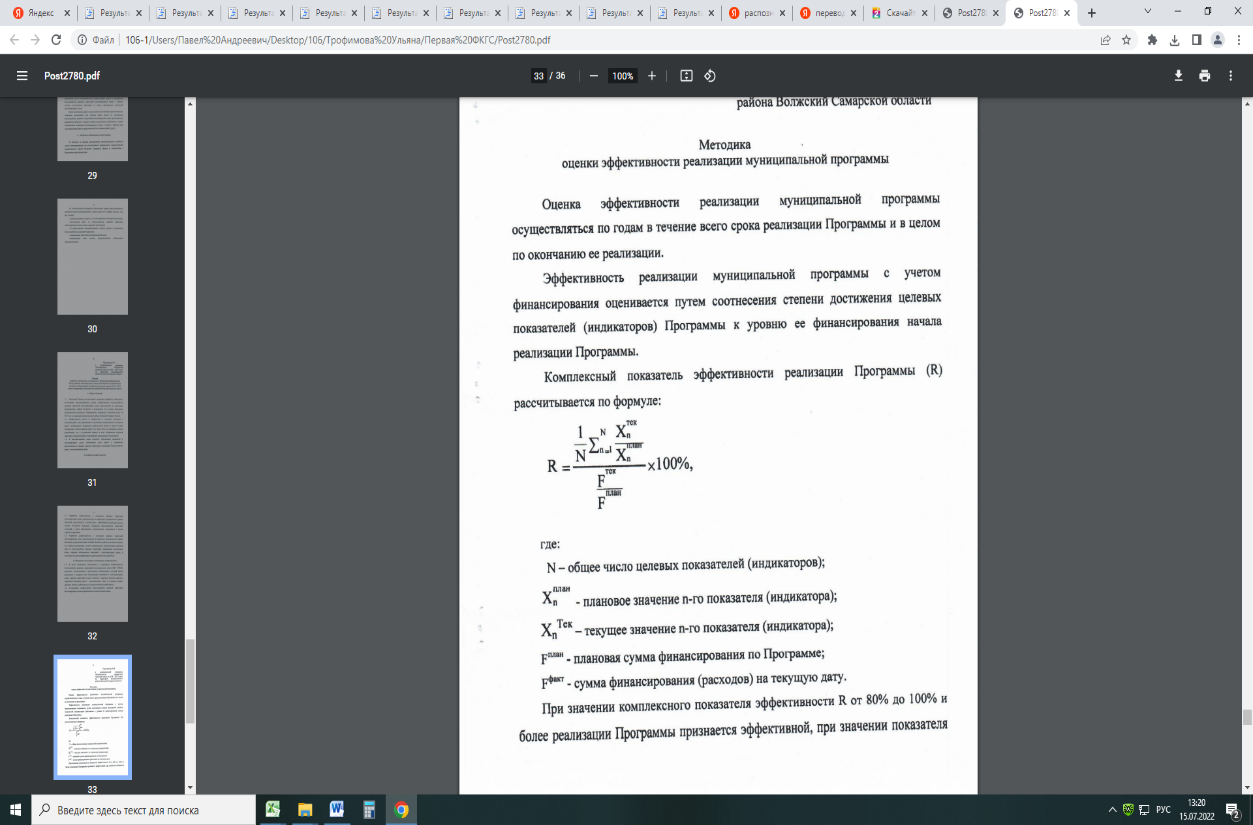 где:N - общее число целевых показателей (индикаторов);Х n план - плановое значение п-го показателя (индикатора);Хn Тек - текущее значение п-го показателя (индикатора);Fплан -  плановая сумма финансирования по Программе;Fфакт - сумма финансирования (расходов) на текущую дату.При значении комплексного показателя эффективности R от 80% до 100% и более реализации Программы признается эффективной, при значении показателя R от 60% до 80% - удовлетворительной, при значении показателя R менее 60% - неэффективной.Приложение №9к муниципальной программе «Формирование комфортной городской среды на 2023-2024» на территории сельского поселения Просвет муниципального района Волжский Самарской областиОценка эффективности реализации муниципальной программыОценка степени выполнения мероприятий Программы представляет собой отношение количества выполненных мероприятий к общему количеству запланированных мероприятий.Оценка эффективности реализации муниципальной — программы рассчитывается как средняя взвешенная всех оценок.Эффективность реализации муниципальной программы признается низкой:при значении показателя эффективности реализации муниципальной программы менее 80 процентов и степени выполнения мероприятий муниципальной программы менее 80 процентов;при значении показателя эффективности реализации муниципальной программы менее 80 процентов и степени выполнения мероприятий муниципальной программы более или равной 80 и менее 100 процентов;при значении показателя эффективности реализации муниципальной программы менее 80 процентов и степени выполнения мероприятий муниципальной программы равной 100 процентов;при значении показателя эффективности реализации муниципальной программы более или равном 80 процентов менее или равном 100 процентов, но степени выполнения мероприятий муниципальной программы менее 80 процентов;при значении показателя эффективности реализации муниципальной программы более 100 процентов и степени выполнения мероприятий муниципальной программы менее 80 процентов.Программа признается эффективной:при значении показателя эффективности реализации муниципальной программы (в пределах) более или равном 80 процентов и менее или равном 100 процентов и степени выполнения мероприятий муниципальной программы (в пределах) более или равной 80 и менее 100 процентов;при значении показателя эффективности реализации муниципальной программы более 100 процентов и степени выполнения мероприятий муниципальной программы более или равной 80 и менее 10 0 процентов;Эффективность реализации муниципальной программы признается высокой:при значении показателя эффективности реализации муниципальной программы более или равном 80 процентов или менее или равном 100 процентов и степени выполнения мероприятий муниципальной программы равной 100 процентов;при значении показателя эффективности реализации муниципальной программы более 100 процентов и степени выполнения мероприятий муниципальной программы равной 100  процентов.АДМИНИСТРАЦИЯ СЕЛЬСКОГО ПОСЕЛЕНИЯ ПРОСВЕТМУНИЦИПАЛЬНОГО РАЙОНА ВОЛЖСКИЙ САМАРСКОЙ ОБЛАСТИПОСТАНОВЛЕНИЕот 18.08.2022 №66О проведении публичных слушаний по проекту планировки территории с проектом межевания территории для строительства объекта АО «Самаранефтегаз»: 8640П «Сбор нефти и газа со скважины № 906 Кудиновского месторождения» на территории сельского поселения Просвет муниципального района Волжский Самарской областиРассмотрев заявление Общества с ограниченной ответственностью «СамараНИПИнефть», вх. № 2262 эл.п. от 04.08.2022г., в соответствии со статьей 5.1, частью 12.1 статьи 45 Градостроительного кодекса Российской Федерации, в соответствии с пунктом 2 статьи 7 Федерального закона от 14.03.2022 №58-ФЗ  "О внесении изменений в отдельные законодательные акты Российской Федерации", руководствуясь Уставом сельского поселения Просвет муниципального района Волжский Самарской области, Порядком организации и проведения общественных обсуждений или публичных слушаний по вопросам градостроительной деятельности на территории сельского поселения Просвет муниципального района Волжский Самарской области, утвержденным решением собрания представителей сельского поселения Просвет муниципального района Волжский Самарской области от 24.09.2019 №199, Администрация сельского поселения Просвет муниципального района Волжский Самарской области ПОСТАНОВЛЯЕТ:1. Провести на территории сельского поселения Просвет муниципального района Волжский Самарской области публичные слушания по проекту планировки территории с проектом межевания территории для строительства объекта АО «Самаранефтегаз»: 8640П «Сбор нефти и газа со скважины № 906 Кудиновского месторождения» на территории сельского поселения Просвет муниципального района Волжский Самарской области (далее – проект).2. Срок проведения публичных слушаний по проекту – 19.08.2022 по 17.09.2022г.3. Срок проведения публичных слушаний исчисляется со дня официального опубликования проекта до дня официального опубликования заключения о результатах публичных слушаний.4. Участниками публичных слушаний по проекту являются граждане, постоянно проживающие на территории, в отношении которой подготовлен данный проект, правообладатели находящихся в границах этой территории земельных участков и (или) расположенных на них объектов капитального строительства, а также правообладатели помещений, являющихся частью указанных объектов капитального строительства.5. Органом, уполномоченным на организацию и проведение публичных слушаний (организатором публичных слушаний) по проекту в соответствии с настоящим Постановлением является Администрация сельского поселения Просвет муниципального района Волжский Самарской области.6. Представление участниками публичных слушаний предложений и замечаний по проекту, а также их учет осуществляется в соответствии с требованиями статьи 5.1 Градостроительного кодекса Российской Федерации.7. Место проведения публичных слушаний (место проведения экспозиции проекта) в сельском поселении Просвет муниципального района Волжский Самарской области: 443526, Самарская область, Волжский район, п. Просвет, ул. Самарская, 13.Датой открытия экспозиции считается дата официального опубликования проекта и его размещения на официальном сайте Администрации сельского поселения Просвет муниципального района Волжский Самарской области в информационно-коммуникационной сети «Интернет» в порядке, установленном пунктом 1 части 8 статьи 5.1 Градостроительного кодекса Российской Федерации.Экспозиция проекта проводится в срок до даты окончания публичных слушаний. Посещение экспозиции возможно в рабочие дни (с понедельника по пятницу) с 10.00 до 16.00.8. Провести собрание участников публичных слушаний 26 августа 2022 года в 10.00 по адресу: 443526, Самарская область, Волжский район, п. Просвет, ул. Самарская, 13.9. В целях доведения до участников публичных слушаний информации по проекту, подлежащему рассмотрению на публичных слушаниях, обеспечить:- доступ к ознакомлению с проектом в месте, указанном в пункте 7 настоящего Постановления;- размещение проекта на официальном сайте Администрации сельского поселения Просвет муниципального района Волжский Самарской области в информационно-телекоммуникационной сети «Интернет» - http://www.prosvet-adm.ru/.  10. Замечания и предложения по проекту могут быть внесены участниками публичных слушаний: - в письменной или устной форме в ходе проведения собрания участников публичных слушаний; - в письменной форме в адрес организатора публичных слушаний; - посредством записи в книге (журнале) учета посетителей экспозиции проекта, подлежащего рассмотрению на публичных слушаниях.11. Прием замечаний и предложений по проекту прекращается за 7 (семь) дней до окончания срока публичных слушаний, указанного в пункте 2 настоящего Постановления, 10.09.2022.12. Назначить:- Назначить лицом, ответственным за ведение протокола публичных слушаний, протокола (протоколов) собрания участников публичных слушаний, книги (журнала) учета посетителей экспозиции проекта, Ю.С. Борину.- Назначить лицом, уполномоченным председательствовать на собрании участников публичных слушаний, Главу сельского поселения Просвет муниципального района Волжский Самарской области – С.И. Шевцова.13. Настоящее постановление является оповещением о начале публичных слушаний и подлежит официальному опубликованию в средствах массовой информации муниципального района Волжский Самарской области, а также размещению на официальном сайте Администрации сельского поселения Просвет муниципального района Волжский Самарской области в информационно-телекоммуникационной сети «Интернет».14. Контроль за исполнением настоящего Постановления оставляю за собой.С.И. Шевцов Глава сельского поселения Просвет муниципального района            Волжский Самарской области      	 Документация по проекту планировки территории с проектом межевания территории для строительства объекта АО «Самаранефтегаз»: 8640П «Сбор нефти и газа со скважины № 906 Кудиновского месторождения» на территории сельского поселения Просвет муниципального района Волжский Самарской области и графический материал размещены на официальном сайте Администрации сельского поселения Просвет в разделе «Публичные слушания» http://www.prosvet-adm.ru/Publich_Slush/2022/post-66_ot_18.08.2022_ps_8640p_prosvet.docОтветственный исполнитель программыАдминистрация сельского поселения Просвет муниципального района Волжский Самарской областиРазработчик муниципальной программыАдминистрация сельского поселения Просвет муниципального района Волжский Самарской области (далее - Администрация сельского поселения Просвет)Основание для разработки программыФедеральный закон от 06.10.2003 N131-ФЗ «Об общих принципах организации местного самоуправления в Российской Федерации»,Постановление Правительства РФ от 10.02.2017 №169 «Об утверждении Правил предоставления и распределения субсидий из федерального бюджета бюджетам субъектов Российской Федерации на поддержку государственных программ субъектов Российской Федерации и муниципальных программ формирования комфортной городской среды»Цель и задачи муниципальной программы- повышение уровня благоустройства территории сельского поселения Просвет- повышение уровня благоустройства наиболее посещаемых общественных территорий территории сельского поселения Просвет (скверов, парков и т.д.)Ожидаемые результаты реализации программыУвеличение количества благоустроенных дворовых территорий многоквартирных домов сельского поселения Просвет.Увеличение количества благоустроенных наиболее посещаемых общественных территорий сельского поселения Просвет (скверов, парков и т.д.)Срок реализации программы2023-2024 годыОбъемы и источники финансирования программыФинансовое обеспечение мероприятий Программы осуществляется за счет средств местного бюджета № п/пНаименование мероприятийСрок реализации годыОтветственный исполнительИсточник финансированияОбъем финансирования по годам (тыс. руб. с точностью до 2-х десят.знач.)Объем финансирования по годам (тыс. руб. с точностью до 2-х десят.знач.)Объем финансирования по годам (тыс. руб. с точностью до 2-х десят.знач.)№ п/пНаименование мероприятийСрок реализации годыОтветственный исполнительИсточник финансирования20232024Всего1.Дворовые территории2023Администрация сельского поселения Просвет Местный бюджет10,0010,002.Общественные территории2024Администрация сельского поселения Просвет Местный бюджет10,0010,00№ п/пАдрес дворовой территории1п. Просвет, ул. Садовая,  д. 9, д.11№ п/пАдрес общественной территории1Центральная площадь п. Просвет № п/пНаименование целевого индикатораЕдиница измеренияЗначение показателяЗначение показателя№ п/пНаименование целевого индикатораЕдиница измерения202320241Количество обустроенных дворовых территорийшт.102Количество обустроенных общественных территорийшт.10№ п/пНаименование элемента благоустройстваОбразец1.Скамейка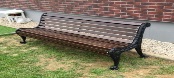 2.Урна 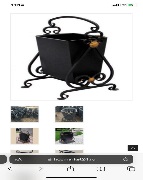 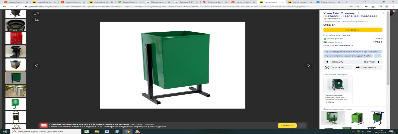 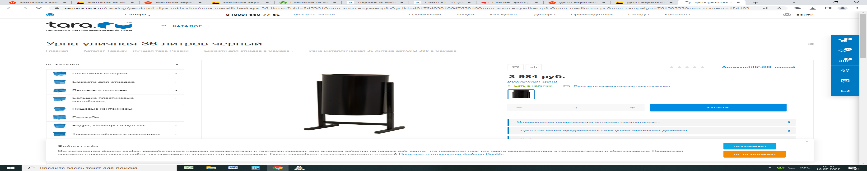 3. Светильник уличный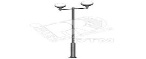 № п/пНаименование норматива финансовых затрат на благоустройствоЕдиница измеренияНормативы финансовых затрат на 1 единицу измерения, с учетом НДС (руб.)1.Стоимость ремонта асфальтобетонного покрытия дворовых проездов1 м22 186,492.Стоимость скамейки1 шт.26 890,503. Стоимость урны1 шт.3 376,004.Освещение1 шт.44 965,42    Учредитель – Администрациясельского поселения Просветмуниципального района ВолжскийСамарской областиГлавный редактор – Борина Ю.С.    Ответственный секретарь – Шевкун Л.Н.Адрес:443526, Самарская область,Волжский район, п. Просветул. Самарская, д.13Телефон (факс):8(846) 982-25-25Тираж 150 экз.